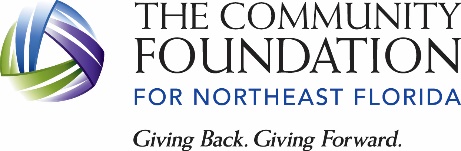 Craig Speziale Memorial Scholarship ApplicationThe Craig Speziale Memorial Scholarship is awarded annually to a graduating senior of Ponte Vedra High School who has been accepted into an accredited college or university.  In selecting the successful candidate, the review committee will consider the following:AcademicsCommunity Service  Extracurricular Activities/AthleticsPVHS Ambassadorship 	The Craig Speziale Memorial Scholarship will be in the amount of $2,500.  All applicants must have at minimum of a 3.4 grade point average (un-weighted) and plan to attend an accredited post-secondary institution on a full time basis.  This scholarship rewards and encourages students who demonstrate leadership qualities, a commitment to their community and the “Spirit of Spez” pursuit of excellence.  Verification of enrollment from the institution must be received by The Community Foundation for Northeast Florida before funds will be released. NOTE: Checks will be made payable to the student and University jointly. This application, acceptance letter from university (if applicable) and  sealed envelope containing Two (2) teacher/counselor recommendation must be post marked by March 9 , 2020 and mailed to: The Community Foundation for Northeast Florida245 Riverside Ave, Suite 310Jacksonville, FL 32202 ** If selected as a finalist, you will be notified by a committee selection member.STUDent information1.	Name: ________________________________________________________________________________Last								First								Middle2.	Home Address: _________________________________________________________________________Street								City					State/ Zip3.	Home Telephone Number: (____) __________________ Cell: ____________________________________          E-mail address: ____________________________ Sex: M/F ______	Birth date: ______________ 5.	Name of the school you plan to attend __________________________Have you been accepted? __________ (attach copy of acceptance letter)6.	Academics: 								GPA:   __________Weighted GPA: _________Rank:________ 1    2   3   4   5   6   7   8   9   10FINANCIAL INFORMATION: If you are a dependent student, please have your parents complete this section of the form OR attach a current FAFSA Student Aid Report (SAR)  1.    Household income:	  	___Below $60K	___$60K-$80K	___80K-100K	___over $100,0002.    Please list other sources and amounts of income or financial aid (including scholarships, bright futures etc.) which the student has applied, will receive or been awarded: ____________________________________________________________________________________________________________________________________________________________________________________________________________________________________________________________FAMILY INFORMATION- List ALL members of household including adultsName				Age		   School/College Attending		  Year in			Relationship to 											   			   School			Student	____________________	_____	_____________________________          ___________            _____________________________________________	_____	_____________________________          ___________            _____________________________________________	_____	_____________________________          ___________            _____________________________________________	_____	_____________________________          ___________            _____________________________________________	_____	_____________________________          ___________            _________________________1    2   3   4   5   6   7   8   9   10  ACTIVITIES: Using only the space provided below, please list PVHS extracurricular activities, work experience and school athletics in which you have participated in during your tenure at PVHS1    2   3   4   5   6   7   8   9   10  COMMUNITY SERVICE: Using only the space provided below, please list volunteer activities in which you have participated in during your tenure at PVHSPERSONAL STATEMENT: The purpose of the Personal Statement is to give the Selection Committee members an opportunity to learn more about you. (must be 12 point type, double spaced and  limited to 2 pages, otherwise it will not be considered for submission to the committee)Please address the following in your statement:Your Educational Goals.What the “Spirit of Spez” legacy means to you.CERTIFICATIONI certify that the above facts are true to the best of my knowledge and belief. I understand that I am subject to scholarship forfeiture in the event the above facts are found to be falsified.Student Signature: ____________________________________Parent Signature: _____________________________________Finalists will be notified by a committee member of interview date.Interviews will be conducted afterschool at PVHS location TBD.Checklist Postmarked by February 15, 2020Two teacher/counselor Letters of Recommendation (sealed)Max. 2-page Personal Statement (12pt)Community Service VerificationCopy of College acceptance Letter if applicableMail to:The Community Foundation for Northeast Florida245 Riverside Ave, Suite 310Jacksonville, FL 32202 1    2   3   4   5   6   7   8   9   10  List your involvement in PVHSActivities, Athletics & Work Experience 9101112Identify Leadership Level or PositionService HoursBrief Description or Name of Service Project/Organization